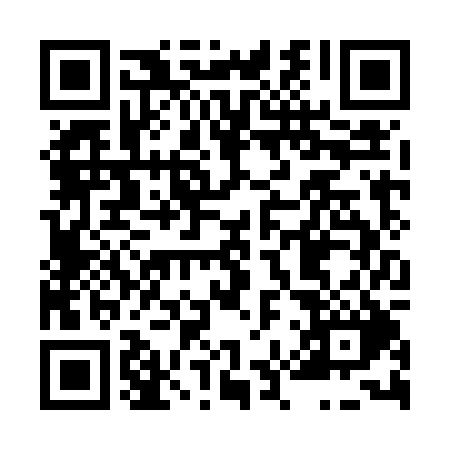 Ramadan times for Bratronov, Czech RepublicMon 11 Mar 2024 - Wed 10 Apr 2024High Latitude Method: Angle Based RulePrayer Calculation Method: Muslim World LeagueAsar Calculation Method: HanafiPrayer times provided by https://www.salahtimes.comDateDayFajrSuhurSunriseDhuhrAsrIftarMaghribIsha11Mon4:334:336:2012:084:045:585:587:3812Tue4:304:306:1712:084:055:595:597:4013Wed4:284:286:1512:084:076:016:017:4214Thu4:264:266:1312:074:086:026:027:4315Fri4:234:236:1112:074:096:046:047:4516Sat4:214:216:0912:074:116:056:057:4717Sun4:194:196:0712:064:126:076:077:4918Mon4:164:166:0512:064:136:096:097:5019Tue4:144:146:0212:064:146:106:107:5220Wed4:124:126:0012:064:166:126:127:5421Thu4:094:095:5812:054:176:136:137:5622Fri4:074:075:5612:054:186:156:157:5823Sat4:044:045:5412:054:196:166:167:5924Sun4:024:025:5212:044:216:186:188:0125Mon3:593:595:5012:044:226:196:198:0326Tue3:573:575:4712:044:236:216:218:0527Wed3:543:545:4512:034:246:236:238:0728Thu3:523:525:4312:034:256:246:248:0929Fri3:493:495:4112:034:266:266:268:1130Sat3:473:475:3912:034:286:276:278:1331Sun4:444:446:371:025:297:297:299:141Mon4:424:426:351:025:307:307:309:162Tue4:394:396:321:025:317:327:329:183Wed4:364:366:301:015:327:337:339:204Thu4:344:346:281:015:337:357:359:225Fri4:314:316:261:015:347:367:369:246Sat4:284:286:241:015:357:387:389:267Sun4:264:266:221:005:367:407:409:298Mon4:234:236:201:005:377:417:419:319Tue4:204:206:181:005:397:437:439:3310Wed4:184:186:1612:595:407:447:449:35